mercredi 27 mai 2022, La société de la Légion d’honneur aide l’option santéABONNÉSLes élèves de l’option, les membres de la SMLH 46, les élus lors de la remise des diplômes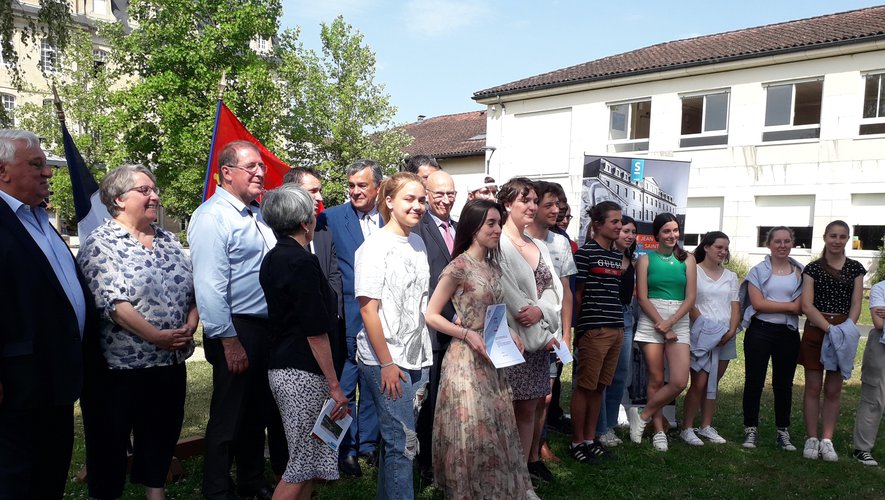 Éducation, Saint-Laurent-les-Tours, Saint-CéréPublié le 27/05/2022 à 05:10Ce vendredi 20 mai à 15 h 30, c’était l’après-midi des honneurs pour le lycée Jean Lurçat de Saint-Céré. Honneur fait à l’établissement par la visite du président du conseil départemental Serge Rigal et des conseillers départementaux du canton Dominique Bizat et Jean-Pierre Jammes, mais également par la société des membres de la Légion d’honneur du Lot. En effet, le projet de l’option santé dès le lycée, mis en place par Cauvaldor avec la participation logistique de la municipalité, a pour but d’augmenter les chances de réussite des lycéens du territoire qui souhaitent se lancer dans des études médicales. Contrairement à de nombreuses préparations existantes, cette option mise en place au sein du lycée, est gratuite. Elle a été montée et mise en place en partenariat avec le lycée et elle s’inscrit dans le cadre de l’égalité des chances. Ainsi, devant Huguette Tiegna députée, Jean Claude Requier sénateur, Raphaël Daubet président de Cauvaldor, à l’origine avec ses équipes du projet, et en présence du proviseur Rémi Poumeyrol qui a beaucoup œuvré pour la mise en place du projet – le seul de ce type existant en Occitanie-, les officiels de la société des médaillés de la Légion d’honneur du Lot ont remis aux représentants des élèves de l’option, le diplôme national "Honneur en action". Cerise sur le gâteau, le comité lotois de la SMLH a remis une somme de 2000 euros afin d’accompagner le mieux possible ce projet naissant qui arrive en fin de sa première année. Tous les discours ont souligné son originalité et son importance dans la lutte contre les déserts médicaux, d’autant plus que Cauvaldor participe à l’accompagnement financier des élèves tout au long du cursus de médecine.CorrespondantVoir les commentaires